Fotografie: Příloha F1 – Vybraná fotodokumentace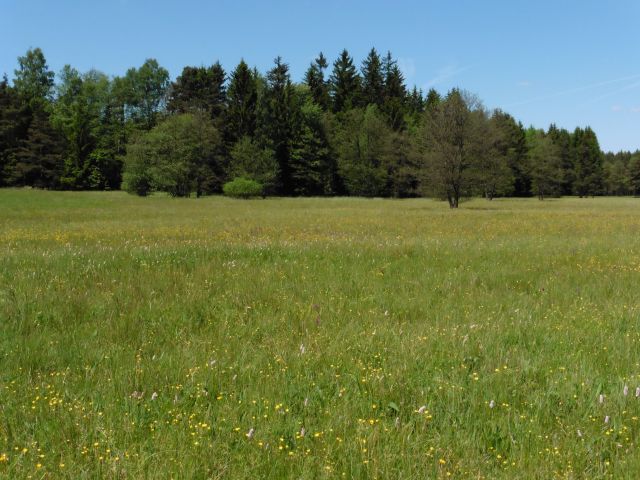 Rašelinné louky v jižní části PP Utopenec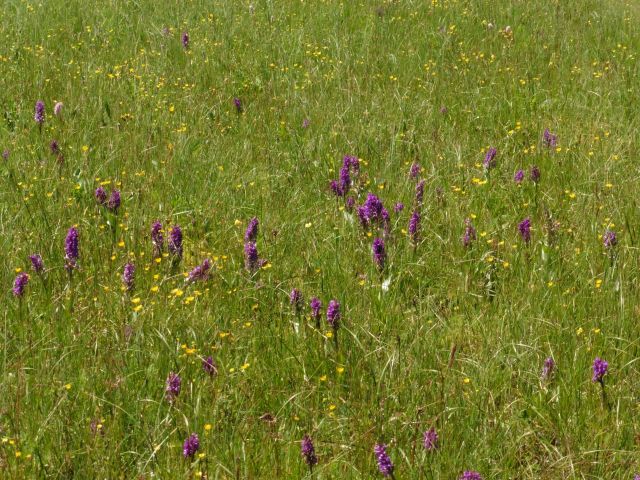 Bohaté porosty prstnatce májového v rašelinné louce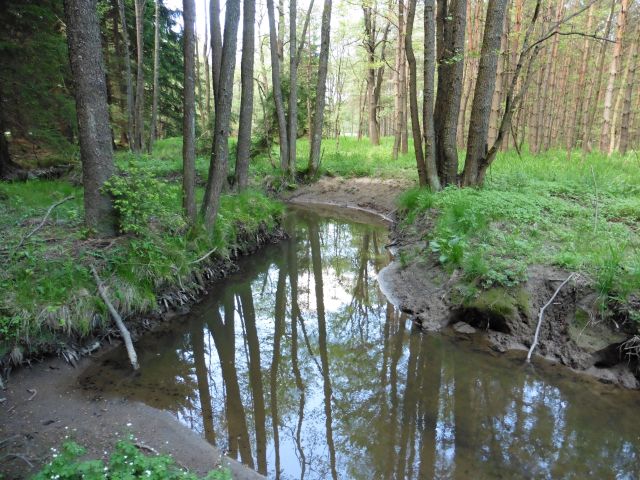 Přirozeně meandrující Vortovský potok, v pozadí na pravém břehu nežádoucí porost borovice lesni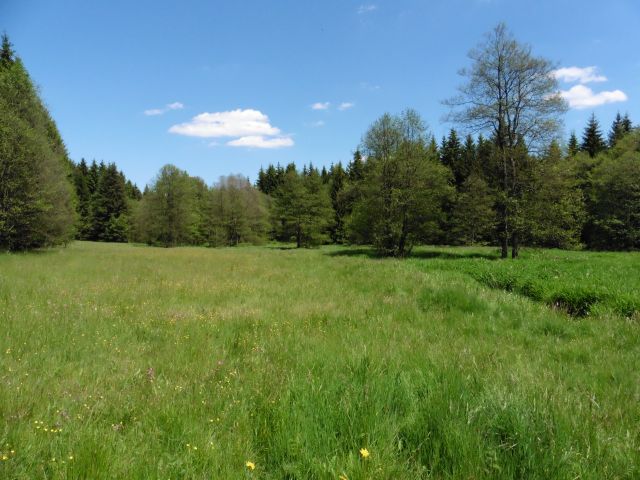 Mozaika vlhkýc pcháčových luk a smilkových trávníků v severní části PP Utopenec